Jakarta, 01 April 2016Mengetahui, 										Ketua Program Studi,					Dosen Pengampu,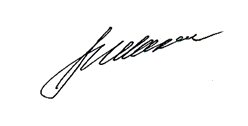 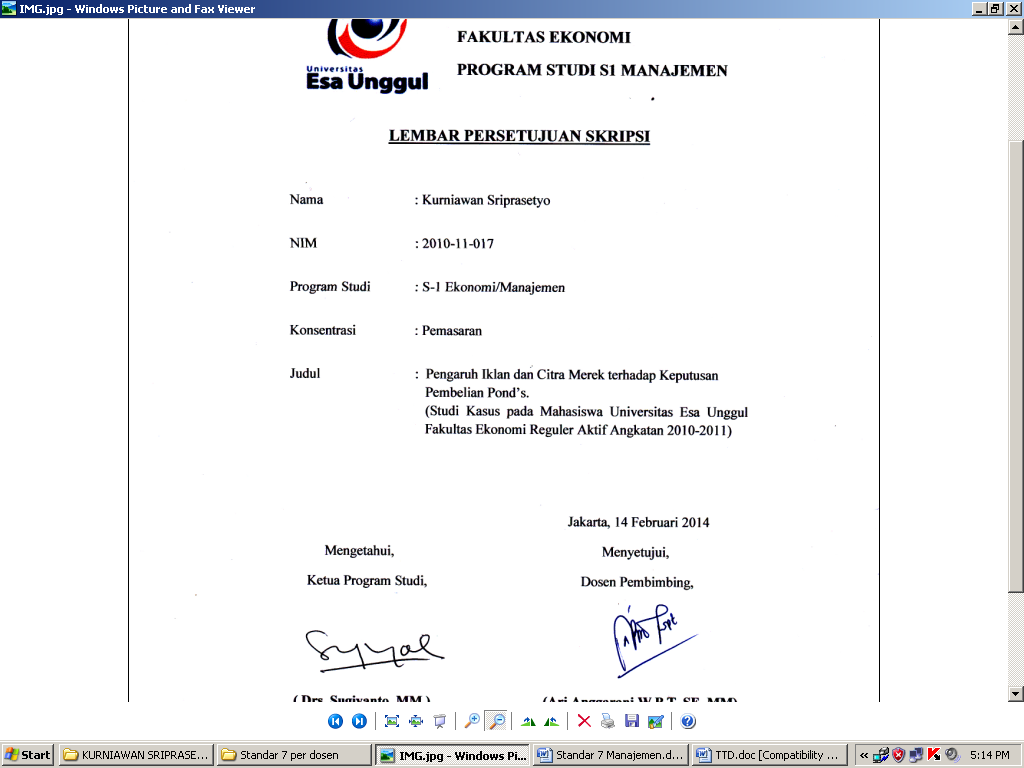                                   Dr. Sudarwan, Ak. M.Acc, CIA, QIA			          Dr. MF. ARROZI, SE, M.Si., Akt., CA  	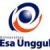 RENCANA PEMBELAJARAN SEMESTER GANJIL 2016/2017RENCANA PEMBELAJARAN SEMESTER GANJIL 2016/2017RENCANA PEMBELAJARAN SEMESTER GANJIL 2016/2017RENCANA PEMBELAJARAN SEMESTER GANJIL 2016/2017RENCANA PEMBELAJARAN SEMESTER GANJIL 2016/2017RENCANA PEMBELAJARAN SEMESTER GANJIL 2016/2017RENCANA PEMBELAJARAN SEMESTER GANJIL 2016/2017RENCANA PEMBELAJARAN SEMESTER GANJIL 2016/2017RENCANA PEMBELAJARAN SEMESTER GANJIL 2016/2017PROGRAM STUDI MAGISTER AKUNTANSI FAKULTAS EKONOMI DAN BISNISPROGRAM STUDI MAGISTER AKUNTANSI FAKULTAS EKONOMI DAN BISNISPROGRAM STUDI MAGISTER AKUNTANSI FAKULTAS EKONOMI DAN BISNISPROGRAM STUDI MAGISTER AKUNTANSI FAKULTAS EKONOMI DAN BISNISPROGRAM STUDI MAGISTER AKUNTANSI FAKULTAS EKONOMI DAN BISNISPROGRAM STUDI MAGISTER AKUNTANSI FAKULTAS EKONOMI DAN BISNISPROGRAM STUDI MAGISTER AKUNTANSI FAKULTAS EKONOMI DAN BISNISPROGRAM STUDI MAGISTER AKUNTANSI FAKULTAS EKONOMI DAN BISNISPROGRAM STUDI MAGISTER AKUNTANSI FAKULTAS EKONOMI DAN BISNISUNIVERSITAS ESA UNGGULUNIVERSITAS ESA UNGGULUNIVERSITAS ESA UNGGULUNIVERSITAS ESA UNGGULUNIVERSITAS ESA UNGGULUNIVERSITAS ESA UNGGULUNIVERSITAS ESA UNGGULUNIVERSITAS ESA UNGGULUNIVERSITAS ESA UNGGULMata kuliahMata kuliahMata kuliah:PENGUKURAN KINERJAPENGUKURAN KINERJAPENGUKURAN KINERJAKode MKKode MK:MAK 110Mata kuliah prasyaratMata kuliah prasyaratMata kuliah prasyarat:Bobot MKBobot MK:3 SKSDosen PengampuDosen PengampuDosen Pengampu:Dr. MF. ARROZI, SE, M.Si., Akt., CADr. MF. ARROZI, SE, M.Si., Akt., CADr. MF. ARROZI, SE, M.Si., Akt., CAKode DosenKode Dosen:5731Alokasi WaktuAlokasi WaktuAlokasi Waktu:Tatap muka 14 x 150 menit, tidak ada praktik, tidak ada onlineTatap muka 14 x 150 menit, tidak ada praktik, tidak ada onlineTatap muka 14 x 150 menit, tidak ada praktik, tidak ada onlineTatap muka 14 x 150 menit, tidak ada praktik, tidak ada onlineTatap muka 14 x 150 menit, tidak ada praktik, tidak ada onlineTatap muka 14 x 150 menit, tidak ada praktik, tidak ada onlineTatap muka 14 x 150 menit, tidak ada praktik, tidak ada onlineCapaian PembelajaranCapaian PembelajaranCapaian Pembelajaran:Melakukan analisis secara pengetahuan teori dan praktis kepada mahasiswa tentang Manajemen Kinerja sehingga memiliki kemampuan, pemahaman, pengendalian dan kompetensi untuk menganalisis, mendesain dan mengembangkan sistem Evaluasi Kinerja khususnya tentang prinsip dasar dan standar Evaluasi Kinerja serta proses Manajemen Kinerja, Perencanaan Kinerja, Pembinaan Kinerja, Tolok Ukur Penilaian, Melaksanakan Penilaian, Umpan Balik dan Tindak Lanjut, Standar Pelayanan Publik dan juga Mengukur Kinerja Manajemen yang  terjadi di lingkungan perusahaan dan pemerintah.Melakukan analisis secara pengetahuan teori dan praktis kepada mahasiswa tentang Manajemen Kinerja sehingga memiliki kemampuan, pemahaman, pengendalian dan kompetensi untuk menganalisis, mendesain dan mengembangkan sistem Evaluasi Kinerja khususnya tentang prinsip dasar dan standar Evaluasi Kinerja serta proses Manajemen Kinerja, Perencanaan Kinerja, Pembinaan Kinerja, Tolok Ukur Penilaian, Melaksanakan Penilaian, Umpan Balik dan Tindak Lanjut, Standar Pelayanan Publik dan juga Mengukur Kinerja Manajemen yang  terjadi di lingkungan perusahaan dan pemerintah.Melakukan analisis secara pengetahuan teori dan praktis kepada mahasiswa tentang Manajemen Kinerja sehingga memiliki kemampuan, pemahaman, pengendalian dan kompetensi untuk menganalisis, mendesain dan mengembangkan sistem Evaluasi Kinerja khususnya tentang prinsip dasar dan standar Evaluasi Kinerja serta proses Manajemen Kinerja, Perencanaan Kinerja, Pembinaan Kinerja, Tolok Ukur Penilaian, Melaksanakan Penilaian, Umpan Balik dan Tindak Lanjut, Standar Pelayanan Publik dan juga Mengukur Kinerja Manajemen yang  terjadi di lingkungan perusahaan dan pemerintah.Melakukan analisis secara pengetahuan teori dan praktis kepada mahasiswa tentang Manajemen Kinerja sehingga memiliki kemampuan, pemahaman, pengendalian dan kompetensi untuk menganalisis, mendesain dan mengembangkan sistem Evaluasi Kinerja khususnya tentang prinsip dasar dan standar Evaluasi Kinerja serta proses Manajemen Kinerja, Perencanaan Kinerja, Pembinaan Kinerja, Tolok Ukur Penilaian, Melaksanakan Penilaian, Umpan Balik dan Tindak Lanjut, Standar Pelayanan Publik dan juga Mengukur Kinerja Manajemen yang  terjadi di lingkungan perusahaan dan pemerintah.Melakukan analisis secara pengetahuan teori dan praktis kepada mahasiswa tentang Manajemen Kinerja sehingga memiliki kemampuan, pemahaman, pengendalian dan kompetensi untuk menganalisis, mendesain dan mengembangkan sistem Evaluasi Kinerja khususnya tentang prinsip dasar dan standar Evaluasi Kinerja serta proses Manajemen Kinerja, Perencanaan Kinerja, Pembinaan Kinerja, Tolok Ukur Penilaian, Melaksanakan Penilaian, Umpan Balik dan Tindak Lanjut, Standar Pelayanan Publik dan juga Mengukur Kinerja Manajemen yang  terjadi di lingkungan perusahaan dan pemerintah.Melakukan analisis secara pengetahuan teori dan praktis kepada mahasiswa tentang Manajemen Kinerja sehingga memiliki kemampuan, pemahaman, pengendalian dan kompetensi untuk menganalisis, mendesain dan mengembangkan sistem Evaluasi Kinerja khususnya tentang prinsip dasar dan standar Evaluasi Kinerja serta proses Manajemen Kinerja, Perencanaan Kinerja, Pembinaan Kinerja, Tolok Ukur Penilaian, Melaksanakan Penilaian, Umpan Balik dan Tindak Lanjut, Standar Pelayanan Publik dan juga Mengukur Kinerja Manajemen yang  terjadi di lingkungan perusahaan dan pemerintah.Melakukan analisis secara pengetahuan teori dan praktis kepada mahasiswa tentang Manajemen Kinerja sehingga memiliki kemampuan, pemahaman, pengendalian dan kompetensi untuk menganalisis, mendesain dan mengembangkan sistem Evaluasi Kinerja khususnya tentang prinsip dasar dan standar Evaluasi Kinerja serta proses Manajemen Kinerja, Perencanaan Kinerja, Pembinaan Kinerja, Tolok Ukur Penilaian, Melaksanakan Penilaian, Umpan Balik dan Tindak Lanjut, Standar Pelayanan Publik dan juga Mengukur Kinerja Manajemen yang  terjadi di lingkungan perusahaan dan pemerintah.SESIKEMAMPUANAKHIRKEMAMPUANAKHIRMATERI PEMBELAJARANMATERI PEMBELAJARANBENTUK PEMBELAJARAN SUMBER PEMBELAJARANSUMBER PEMBELAJARANINDIKATORPENILAIANINDIKATORPENILAIANINDIKATORPENILAIAN1Mahasiswa mampu mengerti dan memahami Manajemen KinerjaMahasiswa mampu mengerti dan memahami Manajemen KinerjaKinerja Perusahaan, Kinerja Individu, Siklus Manajemen KinerjaKinerja Perusahaan, Kinerja Individu, Siklus Manajemen Kinerja- Presentasi- Small Grup      Diskusi- studi kasusManajemen dan Evaluasi Kinerja,  Prof.DR. Payaman Simanjuntak, Lembaga Penerbit FE Universitas Indonesia, 2011Manajemen dan Evaluasi Kinerja,  Prof.DR. Payaman Simanjuntak, Lembaga Penerbit FE Universitas Indonesia, 2011Peserta didik aktif berdiskusi dan semua anggota kelompok memberikan pendapat.Peserta didik menguasai materi kuliah yang dibahas pada perkuliahan hari ini.Peserta didik aktif berdiskusi dan semua anggota kelompok memberikan pendapat.Peserta didik menguasai materi kuliah yang dibahas pada perkuliahan hari ini.Peserta didik aktif berdiskusi dan semua anggota kelompok memberikan pendapat.Peserta didik menguasai materi kuliah yang dibahas pada perkuliahan hari ini.2Mahasiswa ampu memahami Mahasiswa ampu memahami Kinerja dan KompensasiKinerja dan Kompensasi- Presentasi- Small Grup      Diskusi- studi kasusManajemen dan Evaluasi Kinerja,  Prof.DR. Payaman Simanjuntak, Lembaga Penerbit FE Universitas Indonesia, 2011Manajemen dan Evaluasi Kinerja,  Prof.DR. Payaman Simanjuntak, Lembaga Penerbit FE Universitas Indonesia, 2011Peserta didik aktif berdiskusi dan semua anggota kelompok memberikan pendapat.Peserta didik mampu menyelesaikan tugas dari dosen.Peserta didik aktif berdiskusi dan semua anggota kelompok memberikan pendapat.Peserta didik mampu menyelesaikan tugas dari dosen.Peserta didik aktif berdiskusi dan semua anggota kelompok memberikan pendapat.Peserta didik mampu menyelesaikan tugas dari dosen.3Mahasiswa mampu memahami dan menganalisis strategi organisasi dan Evaluasi Kinerja.Mahasiswa mampu memahami dan menganalisis strategi organisasi dan Evaluasi Kinerja.Strategi Organisasi dan Evaluasi KinerjaStrategi Organisasi dan Evaluasi Kinerja- Presentasi- Small Grup      Diskusi- studi kasusManajemen dan Evaluasi Kinerja,  Prof.DR. Payaman Simanjuntak, Lembaga Penerbit FE Universitas Indonesia, 2011Manajemen dan Evaluasi Kinerja,  Prof.DR. Payaman Simanjuntak, Lembaga Penerbit FE Universitas Indonesia, 2011Peserta didik aktif mampu menyelesaikan dan menganalisis tentang strategi sumber daya manusia dan mengembangkan sistem evaluasi kinerja.Peserta didik mampu menyelesaikan tugas tepat waktu.Peserta didik aktif mampu menyelesaikan dan menganalisis tentang strategi sumber daya manusia dan mengembangkan sistem evaluasi kinerja.Peserta didik mampu menyelesaikan tugas tepat waktu.Peserta didik aktif mampu menyelesaikan dan menganalisis tentang strategi sumber daya manusia dan mengembangkan sistem evaluasi kinerja.Peserta didik mampu menyelesaikan tugas tepat waktu.4Mahasiswa mampu mengerti dan memahami hambatan dalam Evaluasi Kinerja Mahasiswa mampu mengerti dan memahami hambatan dalam Evaluasi Kinerja Hambatan dalam Evaluasi KinerjaHambatan dalam Evaluasi Kinerja- Presentasi- Small Grup      Diskusi- studi kasusManajemen dan Evaluasi Kinerja,  Prof.DR. Payaman Simanjuntak, Lembaga Penerbit FE Universitas Indonesia, 2011Manajemen dan Evaluasi Kinerja,  Prof.DR. Payaman Simanjuntak, Lembaga Penerbit FE Universitas Indonesia, 2011Peserta didik mampu menjelaskan berbagai hambatan dibidang hukum, politik, norma sosial dam hambatan pribadi, mengidentifikasi cara cara mengurangi bias penilaian.Peserta didik mampu menyelesaikan tugas tepat waktu.Peserta didik mampu menjelaskan berbagai hambatan dibidang hukum, politik, norma sosial dam hambatan pribadi, mengidentifikasi cara cara mengurangi bias penilaian.Peserta didik mampu menyelesaikan tugas tepat waktu.Peserta didik mampu menjelaskan berbagai hambatan dibidang hukum, politik, norma sosial dam hambatan pribadi, mengidentifikasi cara cara mengurangi bias penilaian.Peserta didik mampu menyelesaikan tugas tepat waktu.5Mahasiswa mampu mengerti dan memahami prinsip dasar evaluasi kinerjaMahasiswa mampu mengerti dan memahami prinsip dasar evaluasi kinerjaPrinsip Dasar Evaluasi KinerjaPrinsip Dasar Evaluasi Kinerja- Presentasi- Small Grup      Diskusi- studi kasusManajemen dan Evaluasi Kinerja,  Prof.DR. Payaman Simanjuntak, Lembaga Penerbit FE Universitas Indonesia, 2011Manajemen dan Evaluasi Kinerja,  Prof.DR. Payaman Simanjuntak, Lembaga Penerbit FE Universitas Indonesia, 2011Peserta didik aktif berdiskusi dan semua anggota kelompok memberikan pendapat.Peserta didik menguasai materi kuliah yang dibahas pada perkuliahan yang dibahas hari ini.Peserta didik aktif berdiskusi dan semua anggota kelompok memberikan pendapat.Peserta didik menguasai materi kuliah yang dibahas pada perkuliahan yang dibahas hari ini.Peserta didik aktif berdiskusi dan semua anggota kelompok memberikan pendapat.Peserta didik menguasai materi kuliah yang dibahas pada perkuliahan yang dibahas hari ini.6Mahasiswa mampu memahami dan menganalisa Standar KinerjaMahasiswa mampu memahami dan menganalisa Standar KinerjaStandar KinerjaStandar Kinerja- Presentasi- Small Grup      Diskusi- studi kasusManajemen dan Evaluasi Kinerja,  Prof.DR. Payaman Simanjuntak, Lembaga Penerbit FE Universitas Indonesia, 2011Manajemen dan Evaluasi Kinerja,  Prof.DR. Payaman Simanjuntak, Lembaga Penerbit FE Universitas Indonesia, 2011Peserta didik aktif  mengikuti kuliah umum dari dosen tamu.Peserta didik menguasai materi kuliah yang didiskusikan dan membuat laporan dari hasil materi yang disampaikan Dosen Tamu.Peserta didik aktif  mengikuti kuliah umum dari dosen tamu.Peserta didik menguasai materi kuliah yang didiskusikan dan membuat laporan dari hasil materi yang disampaikan Dosen Tamu.Peserta didik aktif  mengikuti kuliah umum dari dosen tamu.Peserta didik menguasai materi kuliah yang didiskusikan dan membuat laporan dari hasil materi yang disampaikan Dosen Tamu.7Mahasiswa mampu memahami Instrumen Evaliasi KerjaMahasiswa mampu memahami Instrumen Evaliasi KerjaInstrumen Evaluasi KinerjaInstrumen Evaluasi Kinerja- Presentasi- Small Grup      Diskusi- studi kasusManajemen dan Evaluasi Kinerja,  Prof.DR. Payaman Simanjuntak, Lembaga Penerbit FE Universitas Indonesia, 2011Manajemen dan Evaluasi Kinerja,  Prof.DR. Payaman Simanjuntak, Lembaga Penerbit FE Universitas Indonesia, 2011Peserta didik aktif berdiskusi dan semua anggota kelompok memberikan pendapat.Peserta didik mampu menguasai materi kuliah yang didiskusikan.Peserta didik aktif berdiskusi dan semua anggota kelompok memberikan pendapat.Peserta didik mampu menguasai materi kuliah yang didiskusikan.Peserta didik aktif berdiskusi dan semua anggota kelompok memberikan pendapat.Peserta didik mampu menguasai materi kuliah yang didiskusikan.8Mahasiswa mampu memahami dan mengimplementasikan Evaluasi KinerjaMahasiswa mampu memahami dan mengimplementasikan Evaluasi KinerjaPerencanaan Kinerja Perencanaan Kinerja - Presentasi- Small Grup      Diskusi- studi kasusManajemen dan Evaluasi Kinerja,  Prof.DR. Payaman Simanjuntak, Lembaga Penerbit FE Universitas Indonesia, 2011Manajemen dan Evaluasi Kinerja,  Prof.DR. Payaman Simanjuntak, Lembaga Penerbit FE Universitas Indonesia, 2011Peserta didik mampu menyelesaikan dan menganalisis berbagai aspek kinerja dan proses evaluasi kinerja.Peserta didik mampu menyelesaikan tugas tepat waktu.Peserta didik mampu menyelesaikan dan menganalisis berbagai aspek kinerja dan proses evaluasi kinerja.Peserta didik mampu menyelesaikan tugas tepat waktu.Peserta didik mampu menyelesaikan dan menganalisis berbagai aspek kinerja dan proses evaluasi kinerja.Peserta didik mampu menyelesaikan tugas tepat waktu.9Mahasiswa mampu memahami proses Evaluasi KinerjaMahasiswa mampu memahami proses Evaluasi KinerjaProses Evaluasi KinerjaProses Evaluasi Kinerja- Presentasi- Small Grup      Diskusi- studi kasusManajemen dan Evaluasi Kinerja,  Prof.DR. Payaman Simanjuntak, Lembaga Penerbit FE Universitas Indonesia, 2011Manajemen dan Evaluasi Kinerja,  Prof.DR. Payaman Simanjuntak, Lembaga Penerbit FE Universitas Indonesia, 2011Peserta didik mampu menyelesaikan dan menganalisis berbagai aspek kinerja dan proses evaluasi kinerja.Peserta didik mampu menyelesaikan tugas tepat waktu.Peserta didik mampu menyelesaikan dan menganalisis berbagai aspek kinerja dan proses evaluasi kinerja.Peserta didik mampu menyelesaikan tugas tepat waktu.Peserta didik mampu menyelesaikan dan menganalisis berbagai aspek kinerja dan proses evaluasi kinerja.Peserta didik mampu menyelesaikan tugas tepat waktu.10Mahasiswa mampu mengerti dan memahami Persyaratan Sistem dan Estetika Evaluasi KinerjaMahasiswa mampu mengerti dan memahami Persyaratan Sistem dan Estetika Evaluasi KinerjaPersyaratan Sistem dan Estetika Evaluasi KerjaPersyaratan Sistem dan Estetika Evaluasi Kerja- Presentasi- Small Grup      Diskusi- studi kasusManajemen dan Evaluasi Kinerja,  Prof.DR. Payaman Simanjuntak, Lembaga Penerbit FE Universitas Indonesia, 2011Manajemen dan Evaluasi Kinerja,  Prof.DR. Payaman Simanjuntak, Lembaga Penerbit FE Universitas Indonesia, 2011Peserta didik aktif  mengikuti kuliah umum dari Dosen Tamu.Peserta didik menguasai materi kuliah yang didiskusikan dan membuat laporan dari hasil materi yang disampaikan Dosen TamuPeserta didik aktif  mengikuti kuliah umum dari Dosen Tamu.Peserta didik menguasai materi kuliah yang didiskusikan dan membuat laporan dari hasil materi yang disampaikan Dosen TamuPeserta didik aktif  mengikuti kuliah umum dari Dosen Tamu.Peserta didik menguasai materi kuliah yang didiskusikan dan membuat laporan dari hasil materi yang disampaikan Dosen Tamu11Mahasiswa mampu mengerti dan memahami beberapa sistem evaluasi kinerja di IndonesiaMahasiswa mampu mengerti dan memahami beberapa sistem evaluasi kinerja di IndonesiaBeberapa sistem Evaluasi Kerja di IndonesiaBeberapa sistem Evaluasi Kerja di Indonesia- Presentasi- Small Grup      Diskusi- studi kasusManajemen dan Evaluasi Kinerja,  Prof.DR. Payaman Simanjuntak, Lembaga Penerbit FE Universitas Indonesia, 2011Manajemen dan Evaluasi Kinerja,  Prof.DR. Payaman Simanjuntak, Lembaga Penerbit FE Universitas Indonesia, 2011Peserta didik mampu menjelaskan beberapa sistem evaluasi kinerja dilingkungan PNS, Bank Swasta dan Perum Pegadaian.Peserta didik mampu menyelesaikan tugas tepat waktu.Peserta didik mampu menjelaskan beberapa sistem evaluasi kinerja dilingkungan PNS, Bank Swasta dan Perum Pegadaian.Peserta didik mampu menyelesaikan tugas tepat waktu.Peserta didik mampu menjelaskan beberapa sistem evaluasi kinerja dilingkungan PNS, Bank Swasta dan Perum Pegadaian.Peserta didik mampu menyelesaikan tugas tepat waktu.12Mahasiswa mampu memahami dan menganalisis Evaluasi Kinerja Organisasi GlobalMahasiswa mampu memahami dan menganalisis Evaluasi Kinerja Organisasi GlobalEvaluasi Kinerja GlobalEvaluasi Kinerja Global- Presentasi- Small Grup      Diskusi- studi kasusManajemen dan Evaluasi Kinerja,  Prof.DR. Payaman Simanjuntak, Lembaga Penerbit FE Universitas Indonesia, 2011Manajemen dan Evaluasi Kinerja,  Prof.DR. Payaman Simanjuntak, Lembaga Penerbit FE Universitas Indonesia, 2011Peserta didik mampu menyelesaikan berbagai sistem evaluasi kinerja pada organisasi / perusahaan Internasional seperti PBB, MNC.Peserta didik mampu menyelesaikan tugas tepat waktu.Peserta didik mampu menyelesaikan berbagai sistem evaluasi kinerja pada organisasi / perusahaan Internasional seperti PBB, MNC.Peserta didik mampu menyelesaikan tugas tepat waktu.Peserta didik mampu menyelesaikan berbagai sistem evaluasi kinerja pada organisasi / perusahaan Internasional seperti PBB, MNC.Peserta didik mampu menyelesaikan tugas tepat waktu.13Mahasiswa mampu mengerti dan memahami implikasi pelaksanaan Evaluasi KerjaMahasiswa mampu mengerti dan memahami implikasi pelaksanaan Evaluasi KerjaEvaluasi Kinerja Organisasi GlobalEvaluasi Kinerja Organisasi Global- Presentasi- Small Grup      Diskusi- studi kasusManajemen dan Evaluasi Kinerja,  Prof.DR. Payaman Simanjuntak, Lembaga Penerbit FE Universitas Indonesia, 2011Manajemen dan Evaluasi Kinerja,  Prof.DR. Payaman Simanjuntak, Lembaga Penerbit FE Universitas Indonesia, 2011Peserta didik mampu menguasai materi kuliah yang dibahas pada perkuliahan hari ini.Peserta didik mampu menyelesaikan tugas tepat waktu.Peserta didik mampu menguasai materi kuliah yang dibahas pada perkuliahan hari ini.Peserta didik mampu menyelesaikan tugas tepat waktu.Peserta didik mampu menguasai materi kuliah yang dibahas pada perkuliahan hari ini.Peserta didik mampu menyelesaikan tugas tepat waktu.14Mahasiswa mampu menyusun laporan Penelitian Evaluasi KinerjaMahasiswa mampu menyusun laporan Penelitian Evaluasi KinerjaPenelitian Evaluas KinerjaPenelitian Evaluas Kinerja- Presentasi- Small Grup      Diskusi- studi kasusManajemen dan Evaluasi Kinerja,  Prof.DR. Payaman Simanjuntak, Lembaga Penerbit FE Universitas Indonesia, 2011Manajemen dan Evaluasi Kinerja,  Prof.DR. Payaman Simanjuntak, Lembaga Penerbit FE Universitas Indonesia, 2011Peserta didik mampu menyelesaikan hasil penelitian dengan tepat waktu. Peserta didik mampu menyelesaikan hasil penelitian dengan tepat waktu. Peserta didik mampu menyelesaikan hasil penelitian dengan tepat waktu. 